Kaj te čaka danes pri spoznavanju okolja?- opazoval boš pomlad in o njej razmišljal- prepoznal in poimenoval boš nekatere pomladanske rastline,- med njimi boš iskal razlike in podrobnosti,- izvedel boš eksperiment.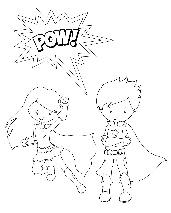                       Danes se boš odpravil na sprehod v naravo. Iskal boš spomladanske cvetlice.                           Ker bo to opazovalni sprehod, je prav, da se nanj pripraviš. Vabim te, da si pogledaš                       predstavitev in si skušaš v spomin vtisniti čim več zanimivosti o rastlinah in pomladi, ki ti bodo na sprehodu prišli prav.Povezava do predstavitve:https://www.lilibi.si/solska-ulica/spoznavanje-okolja/narava/rastline/dejstva-cvetlice                      Na sprehodu bodi pozoren na:Kakšno je vreme? Kako ste oblečeni?Kaj se dogaja z drevesi?Kaj slišiš?Kakšne barve so cvetovi cvetlic?                         Primerno se obuj in obleci in se odpravi na sprehod v naravo. S seboj povabi še mamico ali                                    očka, lahko pa kar celo družino. Izberite pot, na kateri je malo verjetno, da koga srečate.                                     Če vidite, da se vam kdo približuje, mu samo na daleč pomahajte in se ga ognite.                       Izberi pomladansko cvetlico, ki ti je najbolj všeč (in jo znaš poimenovati), mami ali oči pa naj                                         te  ob njej fotografira. Reeees prijazno jo/ga prosi, naj fotografijo pošlje na moj elektronski naslov, jaz pa obljubim, da ti pripravim prijetno presenečenje.                    Previdno odtrgaj nekaj zvončkov. Doma zvončke vtakni v kozarec z vodo in s črnilom (stisni nekaj kapljic iz bombice, ki jo imaš v nalivnem peresu.) Lonček postavi na varno mesto v Kaj misliš, da se bo do jutri zgodilo? V zvezek za SPO na veliko zapiši naslov POMLAD.Nariši kakšno je bilo vreme na sprehodu, kako si bil oblečen, kako so bili oblečeni družinski člani, kakšna so bila drevesa na poti, kakšne cvetlice si opazil,… Morda si opazil ali slišal tudi oglašanje kakšne živali? Nariši to žival. Namig: Nekaj stvari, ki si jih opazil, lahko poiščeš tudi v reklamah ali revijah doma in jih nalepiš v zvezek. 